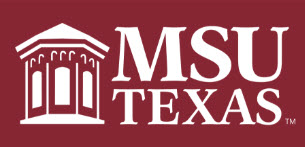 Robert D. & Carol Gunn College of Health Sciences & Human ServicesThe Shimadzu School of Radiologic SciencesRevised August 2020Fall 2020On-lineWHY ARE YOU TAKING THIS COURSE?This course discusses the ethical dilemmas you may encounter in health care, and the laws you need to understand to be able to do your job. Among the topics we will discuss this semester:What are morals, ethics, and laws?What does scope of practice mean and how does that relate to you as a radiologic technologist?What are the privacy laws you will follow during your clinical and as a radiologic technologist?What is and how do you get informed consent from your patients before taking an X-ray?How does the health care system work, and what is your place in it as a radiologic technologist?THE TEXTBOOK YOU WILL NEEDNguyen, J. (2019). Legal and ethical issues for health professions. St. Louis, MO: Elsevier [ISBN: 978-0-323-49641-4]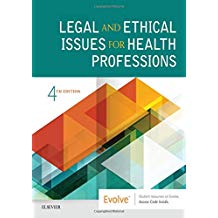 Additional Resources:It is recommended that students download Google Chrome (a free download through Google) or Mozilla Firefox and use one of those as the default browser for ALL D2L courses.  This appears to eliminate 99% of technical issues often encountered with Internet Explorer, Apple Safari, etc.Students MUST have reliable computer and internet access.  ALL STUDENTS MUST HAVE A WEBCAM AND MICROPHONE – NO EXCEPTIONS!HOW TO CONTACT MEI prefer email for most contacts.  This gives me a written record of what we talked about so I do not forget anything important.  Also, I am away from my desk quite often and may be hard to reach by telephone.  If you do need to reach me by phone, please email me for an appointment.  The appointment will assure that I have everything ready for your call and we will not be disturbed.  ATTENDANCEWhile there is no attendance policy for this course because it is online, it is very important you log into D2L at least once a week.  I may post news items which will require your attention.  It is also a good idea to check your email a few times during the week.  Please make sure your email is kept up-to-date with the university.  You may do this through the MSU Portal.HOW I GRADE THIS COURSEI use the following grading scale:A = 100 – 90B = 89.99 – 80C = 79.99 – 70D = 69.99 – 60F = 59.99 and belowWhile I do not round individual assignments, I will round your semester grade up to the next grade if you are within 0.5 points of the next grade.  Late assignments are not accepted without my prior approval.  If I do accept any late assignments, they are subject to a late penalty.Your semester grade will be made up by the following type of assignments:Discussions (6)	20 %Course Project	20 %Module Tests (6)	30 %Final Examination	30 %WHAT IS THE CLASS SCHEDULE / DUE DATES?Notes: Discussion board original posts due 72 hours before the due date in this scheduleSchedule subject to changeAll assignments are due by 11:59pm CST on the indicated due date unless otherwise markedWHAT ARE THE ASSIGNMENTS?Module Tests should be taken after you have reviewed the chapter in the book and any course notes.  The tests consist of randomized multiple choice questions.  Each test is timed.  The test lengths are:Class Discussions and an exchange of ideas and opinions are critical to developing an understanding of ethics, morality, and the law.  There are four discussion boards.  You will be graded on both your original post and the two replies you make to other students’ posts.  There is a grading rubric available in the instructions to aid you with your posts.  Remember that the original post is due 72 hours before the due date for that discussion board.  Late posts are scored zero points. The Course Project is a PowerPoint presentation with spoken narration using APA style formatting.  By carefully following the instructions, students can earn full credit for this project. Do not hesitate to ask questions if there are any concerns prior to submitting the project.The Final Examination can be taken any time between the start and end date.  Please check the syllabus for those dates.  All module tests must be completed prior to taking the final examination.  The final examination is closed book and notes.  It will be proctored through Lockdown Browser and Respondus Monitor provided in D2L.  There is no extra charge for this service.  The final examination is comprehensive and consists of 100 randomized multiple choice questions.  You will have 120 minutes to complete the final examination.COURSE INFORMATION AND POLICIESCredit	3 HoursCourse descriptionThis course presents an overview of the legal issues facing the health care industry. It provides students with a basic working knowledge of health law and ethics. It is a comprehensive and inclusive review of a wide variety of health care legal issues. Students are provided with a realistic knowledge of health law and its application to the real world.PrerequisitesNoneCourse objectives	Upon completion of this course, a student will:Differentiate between administrative, civil, and statutory lawIdentify examples of each for the imaging and therapeutic sciencesDescribe methods of reducing institutional and personal liabilityApply the professional practice standards to their personal practiceRespect the rights of the patient as described by law, professional practice standards, and ethical standardsTeaching methodologyThis course is taught using a hybrid methodology.  There will be individual reading assignments, class lectures and discussions, quizzes, group projects and presentations with class debate, and a closed book final examination.Honor code RADS 4643 adheres to the MSU Code of Conduct.  In particular, academic dishonesty, however small, creates a breach in academic integrity.  A student’s participation in this course comes with the expectation that his or her work will be completed in full observance of the MSU Code of Student Conduct.  A student should consult the current Student Handbook for answers to any questions about the code. Many components of RADS 4643 are designed to be highly interactive with students helping each other learn.  Students are encouraged to take full advantage of many resources available including online D2L course resources, Internet sites, other textbooks and journals, faculty, and peers when answering objectives. This interactive collegial learning environment is conducive for life-long learning.  Please note:  By enrolling in this course, the student expressly grants MSU a “limited right” in all intellectual property created by the student for the purpose of this course. The “limited right” shall include but not be limited to the right to reproduce the student’s work product in order to verify originality and authenticity, and for educational purposes. PlagiarismFor this course plagiarism is defined as: the use of a source without proper attribution.  This can include (but not limited to):Turning in someone else’s work and calling it your own.Paraphrasing another source without citing the source;Direct quotations which are not marked as direct quotations regardless of the attribution;Using a majority of direct quotes within a paper regardless of attribution and:Using incorrect information in a citation including citing one author as the source of another author’s work.All assignments will be submitted to TurnItIn.com, a computerized service which checks for plagiarism.  Any suspicious results will be investigated.  Instances of plagiarism will result in a lower grade on the assignment; a grade of “F” on the assignment, and/or a grade of “F” on the course.  Repeated or severe instances may result in academic probation, or dismissal from the program.  Instances can also be referred to the Dean of Students for further action.If you have any questions about what constitutes plagiarism, please consult:The entire University Academic Dishonesty Policy which can be found in the University Student Handbook: MSU Student Handbook The website: Plagiarism.Org;, or This instructor.Special needsThe Americans with Disabilities Act (ADA) is a federal anti-discrimination statute that provides comprehensive civil rights protection for persons with disabilities. Among other things, this legislation requires that all students with disabilities be guaranteed a learning environment that provides for reasonable accommodation of their disabilities. If you believe you have a disability requiring an accommodation, please contact the Disability Support Services in Room 168 of the Clark Student Center, (940) 397-4140.Administrative process Unresolved issues related to this course should be first addressed between the student and the course instructor.  If there is no resolution, students must follow this sequence:  Department Chair – Dr. Beth Vealé (940-397-4611) College Dean – Dr. Jeff Killion (940-397-4594) Dean of Students – Matthew Park (940-397-7400) Senate Bill 11Senate Bill 11 Senate Bill 11 passed by the 84th Texas Legislature allows licensed handgun holders to carry concealed handguns on campus, effective August 1, 2016. Areas excluded from concealed carry are appropriately marked, in accordance with state law. For more information regarding campus carry, please refer to the University’s campus carry webpage. If you have questions or concerns, please contact MSU Chief of Police Patrick Coggins by email at mpatrick.coggins@msutexas.edu. Debra Wynne, MSRS, R.T.(R)Centennial Hall 430GAssociate Professor, Radiologic SciencesPhone:	(940) 397-4608E-Mail: debra.wynne@msutexas.eduFax:	(940) 397-4845DateAssignmentAugust 22Course opens in D2LSeptember 8Module 1 Test September 17Discussion Board 1 Due – Original Post due 72 hours priorSeptember 29Module 2 Test October 1Discussion Board 2 Due – Original Post due 72 hours priorOctober 13 Module 3 Test October 22Discussion Board 3 Due – Original Post due 72 hours priorOctober 27Module 4 Test November 10Module 5 Test November 12Discussion Board 4 Due – Original Post due 72 hours priorNovember 17Course Project dueDecember 1 Module 6 Test December 2Final Examination Opens 12:00AMDecember 44:00PM Last Day to Withdraw and Receive a “W” Instead of an “F”December 8Final Examination Closes 11:59PMModule# of QuestionsMaximum Time in Minutes150602253032530450305253062530